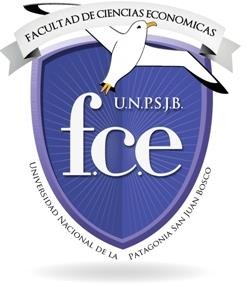 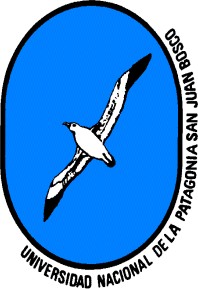 - - - - - En la ciudad de Comodoro Rivadavia (CHUBUT) Facultad de Ciencias Económicas de la Universidad Nacional de la Patagonia San juan Bosco, a los veintiocho días del mes de septiembre del año dos mil veintidós, siendo la hora 16.00, se procede a labrar el presente acta donde se deja expresa constancia que se ha registrado la siguiente inscripción para el llamado de antecedentes autorizada mediante Resolución 742/22 DFCE para cubrir (un)1 cargo de Profesor Ayudante, dedicación simple, equivalente a 10 hs. semanales, en el Espacio Disciplinar DIRECCION GENERAL, de la Delegación Académica Comodoro Rivadavia según el siguiente detalle:Apellido y Nombres: CRESPO Jorge Martin DN I. 29.858.797Domicilio: Barrio San Cayetano código 556 Nº 2403 Comodoro Rivadavia Título: Licenciado en administración de EmpresasApellido y Nombres: GUICHAPANI, Marcela PaolaDN I. 34.664.991Domicilio: Nemesio Figueroa 1210 -Comodoro Rivadavia Título: Licenciada en Administración. - - - - - No siendo para más se da por finalizado el acto refrendándose la presente en 4 (cuatro) ejemplares de un mismo tenor y a un solo efecto.	- - .1